03/30/2015 Full Senate MinutesSecretary:Role CallAttendance policy reminderPresident: Thanks for voting for off campus. The official ballot will be sent out to students this week After a lot of discussion, we have a final proposition to give regarding Student Activity Fee Huge shout out to Campus Relations for Website! Archway is this Wednesday and we will be discussing Gender Inclusive HousingVice President:No Report but thank you to everyone for all your hard work, please keep up the momentum until the end of the semesterPlease let Emma or Lee know if you are going to be abroad next semester so we can have your position filled.Academic Affairs:11 responses so far for Faculty Committee applications, looking for about 20 responses Looking to extend library hours the week before finals and during finals weekContact the Director for AthletesMarch 31st – Current deadline. Extend or not? Decide next week. If we extend, put out fliers.Goal for Spring ‘15 (hopefully): Library hours – Alana will email Meghan and me.  Before finals, have the word out about switching final datesDiscussed comment cardsGoal for Fall ‘15: Academic forum?Campus Relations:-Check out the new website! Link is on the WCSA Facebook page. Please let your friends know that they can submit questions/comments/etc on the “contact us” page of the website. Feel free to post the website link on your own Facebook page! 
-Catie Kocian is the winner of the selfie contest! Residential Affairs:F’Real MachineSLUsh options: talk to SLU coalition Recycling Finish up with Dustin (meet about Equipment rental)Meeting with Darryl: Tana Stephens: Shipping and Recieving would get a quoteOnes in Sty? : Maha Move Out Process: Questions from Daryll:Pack it in, Pack it out! OWU dailyFacebookSliding under doors Contact Res life, have RAs talk about it Congrats: Gender inclusive housing Close trash rooms, do that so we can get stuff out in a timely manner: “College Hunks”: however much time they spend in the dorm, is how much time that floor gets chargedplea to PODSIncentive? Raffle? Tabling: any feedback in regards of cleanliness: Supplies better, came back from summer, looked like wasn’t touched: windows not washed, ect. SLU: do a final clean before anyone gets back, scrub any tile floors, lay finish on thoseWinter break: clean bathrooms Great Moveout!

April: Table with Darryl: Facebook
Treasurer:Budget Requests Discussed: Kappa Phi Supplementary Budget Request: Amount Requested: $300.00 Amount Funded: $150.00Conference Fees: $300.00 Conference Fees: $150.00 *Vote: Unanimous decision to fund 50% of the request  Sisters United Spring 2016: Dr. Patricia Hill Collins:Amount Requested: $5,410.00 Amount Funded: $ - All-Inclusive Contract: $5,360.00 Advertising/Marketing: $50.00 All-Inclusive Contract: $ - Advertising/Marketing: $ -*We don’t have enough information to make a decision yet because we are still unsure of the relationship between Sisters United and the Sociology/Anthropology department Love Across the Spectrum: Amount Requested: $23,000.00 Amount Funded: $9,060.00 Advertising/Marketing: $900.00Supplies: $900.00All-Inclusive Contract Matthew Vine: $7,500.00All-Inclusive Contract Sara Miles: $6,000.00 All-Inclusive Contract Yvette Flunder: $2,000.00 Food: $3,000.00 Performer/Artist Fees: $3,000.00 Advertising/Marketing: $810.00Supplies: $0.00 All-Inclusive Contract Matthew Vine: $6,750.00All-Inclusive Contract Sara Miles: $7,500.00 All-Inclusive Contract Yvette Flunder: $0.00 Food: $0.00 Performer/Artist Fees: $1,500.00Votes to approve: 26, passed by full senate*Vote: Unanimous vote, one abstaining to vote $9,060.00 to OWU Faith & JusticeOther Topics Discussed: Finished reviewing the Budgetary GuidelinesAPC:*Sit by committees please! Leave seats open by the door for non-WCSA members.*Comment Cards: A way for members of WCSA to voice suggestions, concerns, comments from the student body, as well as a way for Senators to address a suggestion, concern, or comment they have regarding WCSA.Notecards will be attached to placards. Use them!Submit comments on the WCSA websiteAdvertising / spread awareness - do your part as a representative of the student body in WCSA!Working with Campus Relations Committee:Tabling and dorm storming for comment cards - possible contest; comment card would be drawn at random from all the comment cards we receive*VotingWe will be trying to use a raise of hands for voting, to see if this increases your confidence in voting; we never want you to feel intimidated!*Committee ChairsWe will try standing at the front to give our reports, to ensure everyone can hear.*Student Conduct Board Hiring ProcessThis week we will set the application deadline and interview dates for those who wish to apply for the Student Conduct Board. They rarely are called on more than 3 times per semester, and it would look great on your resume! Apply on OWU’s Student Conduct websiteWatch for it in the OWU Daily; encourage friends to apply!Advisor:5 more weeks of classPlease make responsible decisionsMinimum for quorum is 16For any general resolution needs above 50% to approveFor constitutional acts needs 2/3 vote to approveOld Business:Resolution concerning tuition increase23 approve resolution4 opposedResolution passes New Business:Presentation on student activity fee Announcements: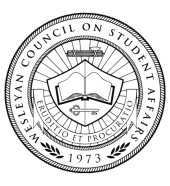 